План-конспектПедагога дополнительного образованияЯричина Дмитрия МихайловичаТема: «Ёлочные украшения. Лепка на свободную тему»Программа: «Глиняная игрушка»Объединение: «Глиняная игрушка»Группа: 01-36, 01-37Время:16.30-18.00; 18.10-19.40Задачи:- Развитие навыков в работе с основными приёмами лепки.- Свободный и творческий подход в выборе художественных образов.Примерные задания:-Ребята, сегодня вы можете выполнить ёлочные украшения, используя основные приёмы лепки из глины (пластилина).https://youtu.be/BBZL7C8Jduc -Образы должны включать следующие составляющие компоненты:лепка из жгутиков или декоративные элементы из жгутиков, лепка из различных элементов (склеивание) и из одного куска глины (пластилина)-При работе с пластилином обращается внимание на правильный выбор цветов.-Кроме новогодних ёлочных игрушек приветствуется любая новогодняя тема. Например, подсвечник или картинки с новогодними персонажами: Дед Мороз и Снегурочка, снеговики, зайцы, изображение зимнего пейзажа и, конечно, ёлочка.Пример работы: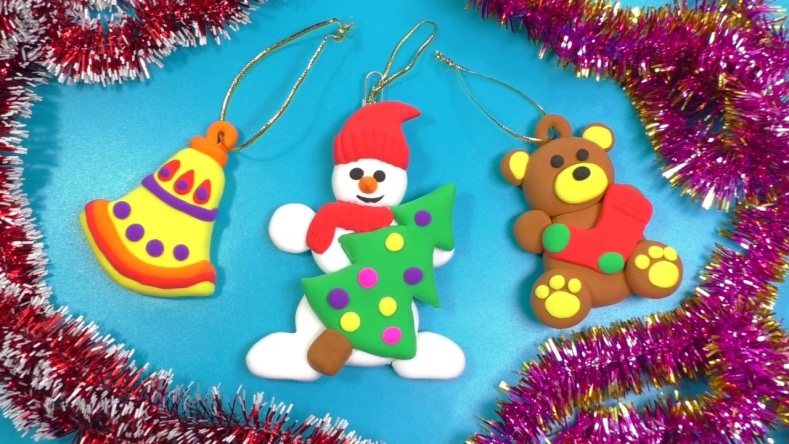 Домашнее задание: вспомнить различные приёмы лепки из пластилина и придумать сложные фигуры, используя сочетания различных приёмов. 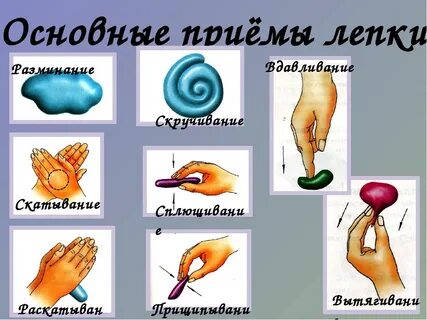 Обратная связь metodistduz@mail.ru для Яричина Д.М.